My Professional Self-Care Assessment Review the list of self-care practices below.  For the ones that are important to you, rate how often you are engaging in these practices (feel free to add/share more ideas!)3 = I do this frequently2 = I do this occasionally1 = I barely or rarely do this0 = I never do this? = This never occurred to me____ Take a break during the workday (e.g. lunch, coloring, going to the park, guided meditation)____ Take time to chat with co-workers____ Make quiet time to complete tasks____ Identify and make time for projects or tasks that are exciting and rewarding____ Set limits with clients ____ Set limits with colleagues____ Balance my work week (e.g. long visit day followed by day with longer break for lunch)____ Arrange my work space so it is organized and helps me feel inspired____ Engage in supervision in a way that feels helpful to me ____ Develop an area of professional interest/expertise____ Make time to come into office so I don’t have to carry around so much “stuff”____ Clean my trunk____Have a self care accountability partner____Refuel myself while driving (listening to my favorite music or podcast, practicing deep breathing)________________When you are finished, look for patterns in your responses. Are there items on the list that make you think, "Ican’t make time for that"? Listen to your internal dialogue about self-care and making yourself a priority. Take particular note of anything you would like to include more in your workday.Adapted from:  http://socialwork.buffalo.edu/content/dam/socialwork/home/self-care-kit/self-care-assessment.pdfMy signs of stress are…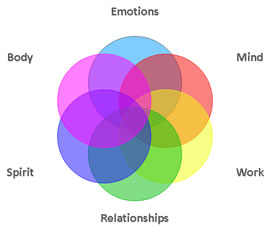 My Self Resiliency Plan (Personal & Professional)Some things I can do at and outside of work to manage my stress are…My barriers to self care are…Some solutions for overcoming my barriers are…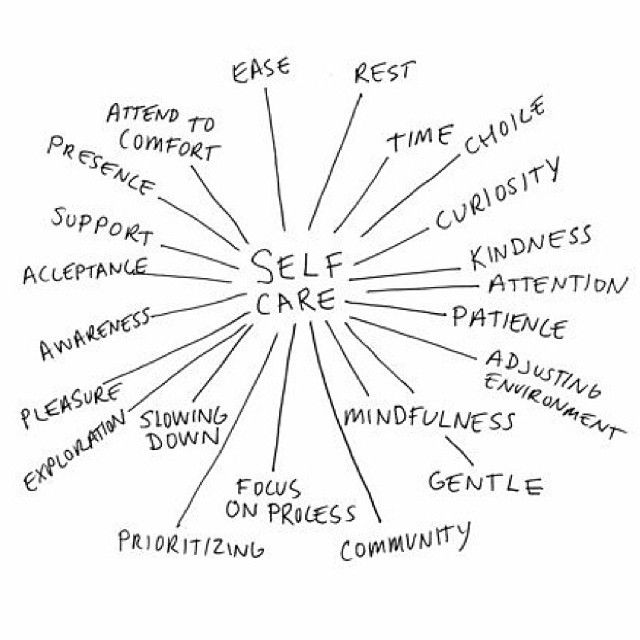 I will continue doing...
How often? (daily, weekly, monthly)  I will start doing...
How often? (daily, weekly, monthly) [I will stop doing…EmotionalPhysicalSpiritualSocialIntellectual